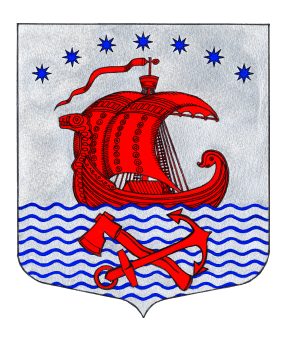 Администрациямуниципального образованияСвирицкое сельское поселениеВолховского муниципального районаЛенинградской области   ПОСТАНОВЛЕНИЕот 20 июня 2022 года                                                                                         № 81                  Об утверждении средней рыночнойстоимости 1квадратного метра общей площади жильяна территории МО Свирицкое сельское поселениеВолховского  муниципального района Ленинградской областина 3 квартал 2022 годаРуководствуясь методическими рекомендациями по определению  норматива  стоимости  одного квадратного метра общей площади жилья в муниципальных образованиях Ленинградской области и стоимости одного квадратного метра общей площади жилья в сельской местности Ленинградской области, утвержденными  Распоряжением комитета по строительству Ленинградской области  от 13.03.2020 года № 79 «О мерах по обеспечению осуществления полномочий комитета по строительству Ленинградской области по  расчету размера  субсидий и социальных выплат, предоставляемых за счет средств областного бюджета Ленинградской области в рамках реализации на территории Ленинградской области  федеральных целевых программ и государственных программ Ленинградской  области», а так же приказом № 501/пр от 20.06.2022г. «О нормативе стоимости одного квадратного метра общей площади жилого помещения по Российской Федерации на второе полугодие 2022 года и показателях средней рыночной стоимости одного квадратного метра общей площади жилого помещения по субъектам Российской Федерации на 3 квартал 2022 года», администрация постановляет:1. Утвердить на 3 квартал 2022  года среднюю рыночную стоимость одного квадратного метра общей площади жилья по МО Свирицкое сельское поселение Волховского муниципального района Ленинградской области  в размере                    39 029 (тридцать девять тысяч двадцать девять) рублей  00 копеек (Приложение).2.Настоящее постановление подлежит официальному опубликованию в газете «Волховские огни» и размещению на  официальном сайте  администрации муниципального образования Свирицкое сельское поселение  //www.svirica-adm.ru/.                                                                3.Контроль за исполнением настоящего постановления оставляю за собой.Глава администрации                                                                              В.А. Атаманова   УтвержденПостановлением администрации	 МО Свирицкое сельское поселение                                                                                        Волховского муниципального района                                                                                                           от 20.06.2022г.  № 81		   (Приложение)                                                        Средняя рыночная стоимость одного квадратного метра общей площади жилья по МО Свирицкое сельское поселение Волховского муниципального района Ленинградской области на 3  квартал 2022 года       В соответствии с  методическими рекомендациями по определению  норматива  стоимости  одного квадратного метра общей площади жилья в муниципальных образованиях Ленинградской области и стоимости одного квадратного метра общей площади жилья в сельской местности Ленинградской области, утвержденными Распоряжением комитета по строительству Ленинградской области  от 13.03.2020 года № 79 «О мерах по обеспечению осуществления полномочий комитета по строительству Ленинградской области по  расчету размера  субсидий и социальных выплат, предоставляемых за счет средств областного бюджета Ленинградской области в рамках реализации на территории Ленинградской области  федеральных целевых программ и государственных программ Ленинградской  области», а так же приказом № 501/пр от 20.06.2022г. «О нормативе стоимости одного квадратного метра общей площади жилого помещения по Российской Федерации на второе полугодие 2022 года и показателях средней рыночной стоимости одного квадратного метра общей площади жилого помещения по субъектам Российской Федерации на 3 квартал 2022 года» произведен  сбор исходных данных:       - стоимость одного квадратного метра площади жилья  на территории МО Свирицкое сельское поселение  по договорам купли-продажи   на приобретение  жилых помещений на территории МО Свирицкое сельское поселение, (Ст_ дог)  - 0 руб.;- стоимость одного квадратного метра общей площади жилья  на территории МО Свирицкое сельское поселение  согласно сведениям кредитных организаций, предоставленных официально применительно к территории МО Свирицкое сельское поселение  (Ст_ кред) -   20000 руб.;- стоимость одного квадратного метра площади жилья  на территории Ленинградской области (Ст_ строй) –0 руб.;- стоимость одного квадратного метра площади жилья  на территории Ленинградской области, согласно сведениям от подразделений территориального органа Федеральной службы   государственной статистики по  Ленинградской области (Ст_ стат) -  59 116,79 руб.; -  коэффициент, учитывающий долю затрат покупателя по оплате услуг  риэлторов, нотариусов, кредитных организаций - 0,92;- коэффициент-дефлятор (индекс потребительских цен)– 100,7;- количество показателей, используемых при расчете (N) -  2;           Расчет средней рыночной стоимости одного квадратного метра общей площади жилья по МО Свирицкое сельское поселение Волховского муниципального района Ленинградской области на  2    квартал 2022 года производится по формуле:       Ст _ дог х 0.92 +  Ст _ кред  х 0.92 + Ст_стат  +  Ст_строй Ср_ кв.м.  = -------------------------------------------------------------------------        =                                       N  0   х 0,92 + 20 000 х 0,92+ 59 116,79  + 0= -----------------------------------------------------------   =   38 758 руб.                                                2Ср_ ст_ кв.м. = Ср_ кв.м.  х  К_ дефл = 38758 х 101,1 = 39029 руб.